Working on the Bible Lesson SymbolsLooking for symbols you can cut and paste to place in the margin of your Progression of Events in the “Working on the Bible Lesson” worksheet? Here you go!			Problem:			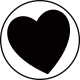 			Love of God:			 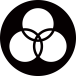 			Offered Solution: 		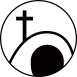 			Result/Climax:		 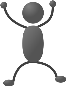 			Conclusion:			 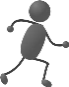 			Invitation:			 		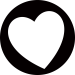 			Saved Child:			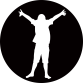 